MODULO PRESENTAZIONE DELLE OSSERVAZIONI al PIANO URBANISTICO GENERALE DATI ANAGRAFICIIl/La sottoscritto/a ____________________________________nato a_______________________________ (Prov. ____ )il ______________________Codice Fiscale_________________________________________Residente nel Comune di ______________________________________________________ (Prov. _____)Via/Piazza ____________________________________________________________ n. civico ____________ Località _____________________________________________________________ C.A.P. _____________Tel. n. ___________________________ indirizzo e-mail o pec__________________________________ in qualità di: □ Proprietario; □ Privato Cittadino; □ Tecnico Libero Professionista; □ Tecnico Libero Professionista incaricato da_________________________________________________ (allegare delega del soggetto che incarica utilizzando il fac-simile che si trova in fondo al presente modulo); □ Legale Rappresentante della Società (ente, associazione, ordine professionale, comitato, ecc): _____________________________________________________________________________□ Altro___________________________________________________________________________________Vista la documentazione relativa al Piano Urbanistico Generale adottato con Deliberazione del Consiglio Comunale n. 16 del 28/03/2023, presenta le seguenti osservazioni agli elaborati del PUG:ELABORATO/I OGGETTO DELL’OSSERVAZIONE □ Norme Tecniche di Attuazione: articolo/i _________________________________________________________________________________________________□ Elaborati graficin._______________titolo_____________________________________________________________________________n._______________titolo_____________________________________________________________________________□ Osservazione di carattere generale (indicare argomento)_________________________________________________________________________________________________IDENTIFICAZIONE URBANISTICA E CATASTALE DELL’AREA/FABBRICATO OGGETTO DI OSSERVAZIONE □ Ubicazione: a) Località _____________________________________________________________________________b) Indirizzo _____________________________________________________n. civico__________________ □ Dati Catastali:a) Foglio_____________________________________________b) Mappale __________________________________________c) Subalterno _________________________________________□ Dati Urbanistici: - Contesto territoriale - PUG/S:   __________________________________________________________________________________________- Componente di Piano - PUG/S (Invariante, Previsione strutturale, ecc): ____________________________________________________________________________________________-  Componente/zonizzazione di Spazio - PUG/P (Rurale, Periurbano, Urbano): ____________________________________________________________________________________________-  Componente/zonizzazione di Sistema - PUG/P (Dotazioni, Mobilità e infrastrutture tecnologiche): ____________________________________________________________________________________________OSSERVAZIONE ALLE NTA del PUG (Norme Tecniche di Attuazione)MOTIVAZIONE DELL’OSSERVAZIONE:___________________________________________________________________________________________________________________________________________________________________________________________________________________________________________________________________________________________________________________________________________________________________________________________________________________________________________________________________________________________________________________________________________________________OSSERVAZIONE GRAFICA (elaborati grafici del PUG)MOTIVAZIONE DELL’OSSERVAZIONE:___________________________________________________________________________________________________________________________________________________________________________________________________________________________________________________________________________________________________________________________________________________________________________________________________________________________________________________________________________________________________________________________________________________________DOCUMENTAZIONE DA ALLEGARE ALL’OSSERVAZIONE □ Documentazione Catastale con la localizzazione dell’area/fabbricato interessato; □ Dichiarazioni sostitutive, rese ai sensi dei vigenti dispositivi di legge, attestanti il titolo del/i proponente/i (proprietario, affittuario, ecc…); □ Documentazione fotografica se necessaria (estratti aerofotogrammetrici con individuazione/localizzazione dell’area oggetto dell’osservazione o repertorio fotografico relativo allo stato di fatto degli immobili, ecc…) □ Altro ________________ lì, ________________Firma_________________________N.B.: allegare copia del documento di identità in corso di validitàFAC SIMILE DELEGA Il/La sottoscritto/a _____________________________________________________________________________ nato/a _________________________________________________ il ___________________________________ residente in via ____________________________________________________ CAP ______________________città _____________________________________________________________ Prov. ______________________codice fiscale _________________________________________________________________________________documento di identità n. _________________________________________________________________________rilasciato da _________________________________________________ il ________________________________in qualità di proprietario dell’immobile ubicato in_______________________________________________________distinto catastalmente al _________________________________________________________________________DELEGAil/la sig./sig.ra ___________________________________________________________________________in qualità di _____________________________________________________________________________ a presentare per proprio conto le osservazioni al Piano Urbanistico Generale –Strutturale e Programmatico adottato con Deliberazione del Consiglio Comunale n. 16 del 28/03/2023.________________ lì, ________________Il delegante _________________________N.B.: allegare copia del documento di identità in corso di validità del delegante 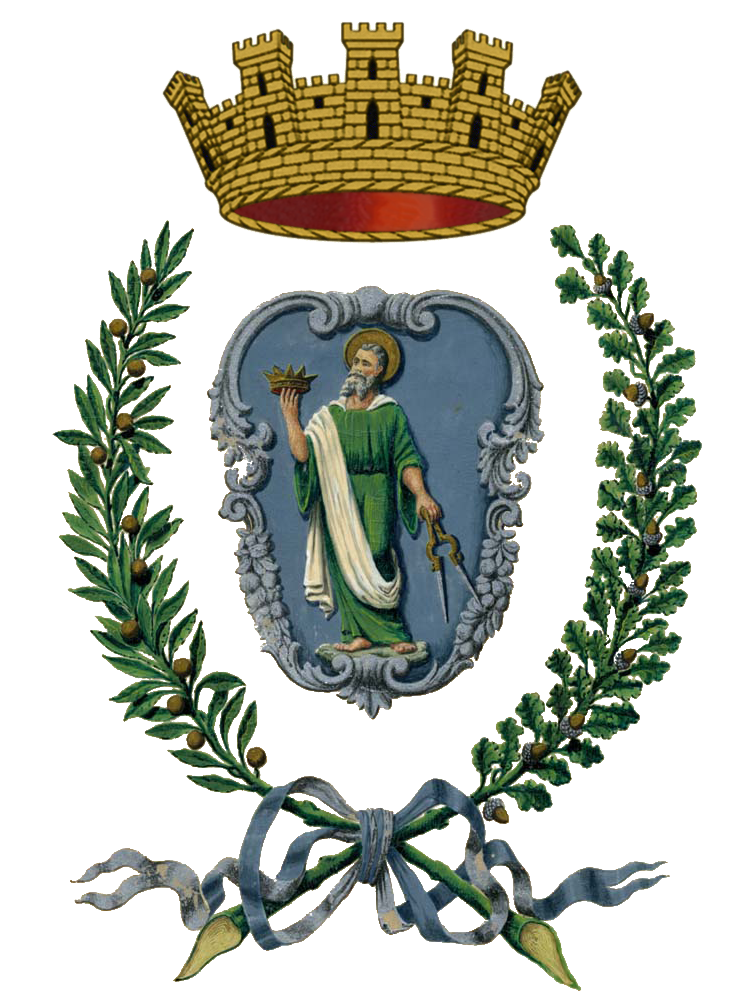 CITTÀ DI GIOVINAZZOCITTÀ METROPOLITANA DI BARISETTORE GESTIONE DEL TERRITORIOpec:  sue@pec.comune.giovinazzo.ba.itStralcio articolo delle NTA PUGProposta di modifica normativaStralcio grafico PUGProposta di modifica grafica